POLICE DEPARTMENT   DISBURSEMENTSFEBRUARY 1-28, 2021Date of	AppropriationVendor	ServicesAmountInvoice	Number	DuePOLICE DEPARTMENT DI SBURSEMENTSFEBRUARY 1-28, 2021Date of	Appropriation	Vendor	Services	Amount Invoice		Number				DueThe above list of expenditures are within the Munster Police Department budget or are charged to other Town approved sources of funding. Claims for the above expenditures have been su mitteg,.t • be	proved by the Munster Town Council for pa	//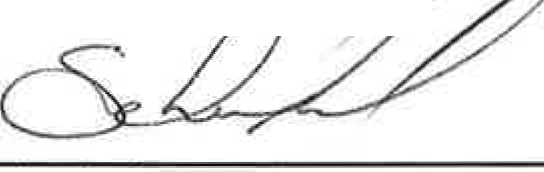 Submitted by:		·01/20-2/3/21249-21001-63105All City Management ServicesSchool Crossing Guard Services 1/3- 1/16/21 & 1/17-1/30/21$12,264.342/4/21101-20101-62900American ExpressBinder, Meeting Supplies$82.38101-20101-63908Amazon Prime Membership$12.99101-20401-62900Wire Cutters & Safety Discs$80.95101-20101-63203Replenished I-Pass$40.00101-20401-62920First Aid Kits$194.95101-20501-63605Professional Services  Rendered$300.00101-20301-62914Cell Phone Case & Screen for CSO$41.95101-20501-62900Cable Ties$10.241/16-21/21101-20101-62900Artistic  EngravingBoard of Safety Badge for New$142.24290-20101-62900Member4 Service Awards$325.381/18-29/21101-20401-62900Auto Value/Auto WaresBrake Calipers, Rotors & Brakes for$1,604.79#25, 26, 36 & Stock, Light Bulbs forStock, Brake Fluid2/1-10/21414-9152120-64775Axon Enterprises, Inc.2 Mini I-Pads for Body Camera System$900.001/26-2/3/21101-20403-62900Bowman DisplaysVIPS Squad Magnets$78.652/1/21101-20101-63903Cole Information ServicesNW Indiana Edition$417.951/20/21101-20101-63908District 1 Law Enforcement Council3 Annual  Memberships$450.002/12/21101-20401-662900Earl's Locksmith Inc.6 Duplicate Keys$21.001/27-2/3/21101-20101-63202Fed ExProfessional Services Rendered$70.742/5/21101-20401-62900Gus Back's Munster AceGarbage Can for Dog Food$19.992/5/21217-20365-65150Hoosier Sports7 VIP Acknowledgement Plaques$132.862/10/21233-20109-63991Indiana Law Enforcement AcademyInstructor Recert for lsenblatter$50.001/27/21233-20109-63991Indiana State TreasurerBreathalyzer Recert for Serna$40.001/29/21101-20501-62900Lynn Peavey Co.Gun & Rifle Evidence Boxes$165.802/11/21247-20101-63611Lake County Data ProcessingMonthly Line Charges$307.841/29/21233-20109-63991MAAC Foundation, Inc.Register Ashcraft, Archer, Arroyo & J .Hernandez for Crime Scene Training$200.003/22 in Valpo1/29/21101-20401-63605Miner Electronics Corp.Remove Equipment from Squads Prior to Trade-In #51 & 52$1,290.001/27/21101-20401-62900Replace Light on #40$17.752/8/21217-20401-65150K9Munster Animal HospitalVet Service for K-9 Lucy$386.371/23/21101-20401-62900Napleton  LincolnBrakes & Rotors for Stock$326.582/11/21233-20109-63991NPDES Training  InstituteOnline Recert Training for CSO$132.3012/23/21101-20401-63605Paul Heuring MotorsParts & Labor to Repair #28 Due to Check Engine Light On$376.732/10/21101-20401-63605Safety Training ServicesRecharge Fire Extinguisher$42.502/2/21233-20109-63991Street Cop TrainingRegister Vassar & Padilla for Survival Tactics Training 2/22 in Hammond$398.001/25/21101-20101-63116Trans Union LLCProfessional Services Rendered$100.001/21-2/17/21101-20401-63605Valvoline Express CareFull Service Oil Change on #1, 33, 36,$231.0340, 412/3/21247-20101-63611Vigilant SolutionsAnnual Service Thru 1/2022$8,380.002/18/21101-20101-63103Zoom Video  CommunicationsAnnual Lease$299.80Grand Total$29,936.10